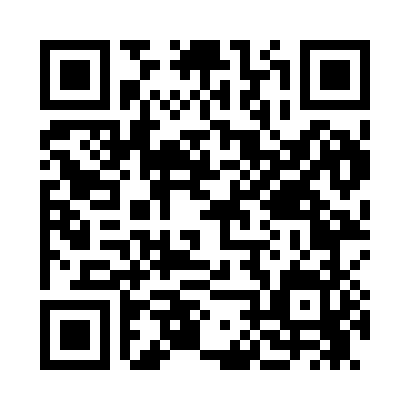 Prayer times for Adaza, Iowa, USAWed 1 May 2024 - Fri 31 May 2024High Latitude Method: Angle Based RulePrayer Calculation Method: Islamic Society of North AmericaAsar Calculation Method: ShafiPrayer times provided by https://www.salahtimes.comDateDayFajrSunriseDhuhrAsrMaghribIsha1Wed4:456:131:155:088:189:462Thu4:436:111:155:098:199:483Fri4:416:101:155:098:209:494Sat4:396:091:155:098:219:515Sun4:386:081:155:108:229:526Mon4:366:061:155:108:239:547Tue4:346:051:145:108:249:558Wed4:336:041:145:118:269:579Thu4:316:031:145:118:279:5810Fri4:306:021:145:118:2810:0011Sat4:286:011:145:128:2910:0112Sun4:275:591:145:128:3010:0313Mon4:255:581:145:128:3110:0414Tue4:245:571:145:128:3210:0615Wed4:225:561:145:138:3310:0716Thu4:215:551:145:138:3410:0917Fri4:195:541:145:138:3510:1018Sat4:185:541:145:148:3610:1219Sun4:175:531:155:148:3710:1320Mon4:155:521:155:148:3810:1421Tue4:145:511:155:158:3910:1622Wed4:135:501:155:158:4010:1723Thu4:125:491:155:158:4110:1924Fri4:115:491:155:168:4210:2025Sat4:095:481:155:168:4210:2126Sun4:085:471:155:168:4310:2227Mon4:075:471:155:178:4410:2428Tue4:065:461:155:178:4510:2529Wed4:055:451:165:178:4610:2630Thu4:055:451:165:178:4710:2731Fri4:045:441:165:188:4710:28